О внесении изменений в решение Собрания депутатов №4 от 27.04.2012 года «Об  утверждении Правил благоустройства территории Испуханского сельского поселения Красночетайского района Чувашской Республики»       В соответствии   пункта «к» части 1 ст. 72 Конституции Российской Федерации  Собрание депутатов Испуханского сельского поселения Красночетайского района Чувашской Республики решило:     1. Пункт 9.1 раздела 9 Правил благоустройства территории Испуханского сельского поселения Красночетайского района Чувашской Республики, утвержденных решением Собрания депутатов Испуханского сельского поселения от 27.04.2012 года №4, признать утратившим силу.  2. Настоящее решение вступает в силу с момента официального опубликования в периодическом печатном издании «Вестник Испуханского сельского поселения».Председатель Собрания депутатовИспуханского сельского поселения                                              Р.И.АлжейкинаГлава Испуханского  сельского поселения                                                                      Е.Ф.ЛаврентьеваЧĂВАШ РЕСПУБЛИКИ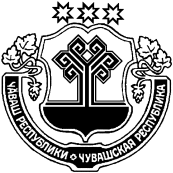 ХĔРЛĔ ЧУТАЙ РАЙОНĔТРАЛЬКАССИ ЯЛ ПОСЕЛЕНИЙĚН ДЕПУТАТСЕН ПУХĂВĚ ЧУВАШСКАЯ РЕСПУБЛИКА КРАСНОЧЕТАЙСКИЙ РАЙОНСОБРАНИЕ ДЕПУТАТОВ ИСПУХАНСКОГО СЕЛЬСКОГО ПОСЕЛЕНИЯ ЙЫШĂНУ   «09 » июня  2017   №3Тралькасси ялĕРЕШЕНИЕ«09 » июня   2017   №3д. Испуханы